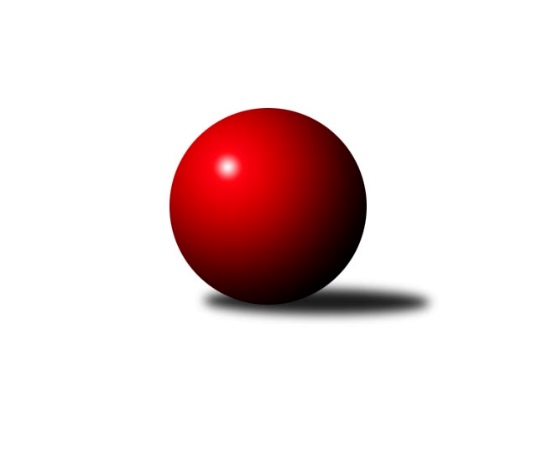 Č.4Ročník 2011/2012	24.5.2024 3. KLZ B 2011/2012Statistika 4. kolaTabulka družstev:		družstvo	záp	výh	rem	proh	skore	sety	průměr	body	plné	dorážka	chyby	1.	HKK Olomouc ˝B˝	4	4	0	0	19.0 : 5.0 	(22.0 : 10.0)	1644	8	1130	514	26	2.	TJ ČKD Blansko˝B˝	2	2	0	0	8.5 : 3.5 	(10.0 : 6.0)	1625	4	1139	486	29.5	3.	KK Mor.Slávia Brno	3	2	0	1	11.5 : 6.5 	(14.0 : 10.0)	1692	4	1141	551	18.3	4.	TJ Odry ˝A˝	4	2	0	2	13.0 : 11.0 	(16.0 : 16.0)	1672	4	1146	526	20.5	5.	TJ Jiskra Otrokovice	3	1	1	1	9.0 : 9.0 	(14.5 : 9.5)	1632	3	1104	528	26.3	6.	KK Zábřeh ˝B˝	3	1	1	1	8.0 : 10.0 	(12.5 : 11.5)	1595	3	1098	497	25.3	7.	KK Vyškov˝B˝	3	0	0	3	5.0 : 13.0 	(6.0 : 18.0)	1605	0	1143	462	41.7	8.	TJ Nový Jičín˝C˝	4	0	0	4	4.0 : 20.0 	(9.0 : 23.0)	1424	0	1038	386	54.3Tabulka doma:		družstvo	záp	výh	rem	proh	skore	sety	průměr	body	maximum	minimum	1.	HKK Olomouc ˝B˝	2	2	0	0	11.0 : 1.0 	(12.0 : 4.0)	1582	4	1588	1575	2.	TJ Jiskra Otrokovice	2	1	1	0	8.0 : 4.0 	(10.5 : 5.5)	1692	3	1712	1671	3.	KK Mor.Slávia Brno	2	1	0	1	6.5 : 5.5 	(8.0 : 8.0)	1711	2	1724	1697	4.	TJ ČKD Blansko˝B˝	0	0	0	0	0.0 : 0.0 	(0.0 : 0.0)	0	0	0	0	5.	KK Zábřeh ˝B˝	1	0	0	1	0.0 : 6.0 	(3.0 : 5.0)	1593	0	1593	1593	6.	KK Vyškov˝B˝	2	0	0	2	4.0 : 8.0 	(5.0 : 11.0)	1600	0	1632	1568	7.	TJ Odry ˝A˝	2	0	0	2	3.0 : 9.0 	(5.0 : 11.0)	1627	0	1676	1578	8.	TJ Nový Jičín˝C˝	2	0	0	2	2.0 : 10.0 	(4.0 : 12.0)	1422	0	1464	1380Tabulka venku:		družstvo	záp	výh	rem	proh	skore	sety	průměr	body	maximum	minimum	1.	TJ Odry ˝A˝	2	2	0	0	10.0 : 2.0 	(11.0 : 5.0)	1695	4	1738	1651	2.	TJ ČKD Blansko˝B˝	2	2	0	0	8.5 : 3.5 	(10.0 : 6.0)	1625	4	1710	1539	3.	HKK Olomouc ˝B˝	2	2	0	0	8.0 : 4.0 	(10.0 : 6.0)	1675	4	1678	1671	4.	KK Zábřeh ˝B˝	2	1	1	0	8.0 : 4.0 	(9.5 : 6.5)	1596	3	1648	1543	5.	KK Mor.Slávia Brno	1	1	0	0	5.0 : 1.0 	(6.0 : 2.0)	1673	2	1673	1673	6.	TJ Jiskra Otrokovice	1	0	0	1	1.0 : 5.0 	(4.0 : 4.0)	1572	0	1572	1572	7.	KK Vyškov˝B˝	1	0	0	1	1.0 : 5.0 	(1.0 : 7.0)	1609	0	1609	1609	8.	TJ Nový Jičín˝C˝	2	0	0	2	2.0 : 10.0 	(5.0 : 11.0)	1425	0	1617	1232Tabulka podzimní části:		družstvo	záp	výh	rem	proh	skore	sety	průměr	body	doma	venku	1.	HKK Olomouc ˝B˝	4	4	0	0	19.0 : 5.0 	(22.0 : 10.0)	1644	8 	2 	0 	0 	2 	0 	0	2.	TJ ČKD Blansko˝B˝	2	2	0	0	8.5 : 3.5 	(10.0 : 6.0)	1625	4 	0 	0 	0 	2 	0 	0	3.	KK Mor.Slávia Brno	3	2	0	1	11.5 : 6.5 	(14.0 : 10.0)	1692	4 	1 	0 	1 	1 	0 	0	4.	TJ Odry ˝A˝	4	2	0	2	13.0 : 11.0 	(16.0 : 16.0)	1672	4 	0 	0 	2 	2 	0 	0	5.	TJ Jiskra Otrokovice	3	1	1	1	9.0 : 9.0 	(14.5 : 9.5)	1632	3 	1 	1 	0 	0 	0 	1	6.	KK Zábřeh ˝B˝	3	1	1	1	8.0 : 10.0 	(12.5 : 11.5)	1595	3 	0 	0 	1 	1 	1 	0	7.	KK Vyškov˝B˝	3	0	0	3	5.0 : 13.0 	(6.0 : 18.0)	1605	0 	0 	0 	2 	0 	0 	1	8.	TJ Nový Jičín˝C˝	4	0	0	4	4.0 : 20.0 	(9.0 : 23.0)	1424	0 	0 	0 	2 	0 	0 	2Tabulka jarní části:		družstvo	záp	výh	rem	proh	skore	sety	průměr	body	doma	venku	1.	TJ ČKD Blansko˝B˝	0	0	0	0	0.0 : 0.0 	(0.0 : 0.0)	0	0 	0 	0 	0 	0 	0 	0 	2.	TJ Nový Jičín˝C˝	0	0	0	0	0.0 : 0.0 	(0.0 : 0.0)	0	0 	0 	0 	0 	0 	0 	0 	3.	TJ Odry ˝A˝	0	0	0	0	0.0 : 0.0 	(0.0 : 0.0)	0	0 	0 	0 	0 	0 	0 	0 	4.	KK Mor.Slávia Brno	0	0	0	0	0.0 : 0.0 	(0.0 : 0.0)	0	0 	0 	0 	0 	0 	0 	0 	5.	KK Vyškov˝B˝	0	0	0	0	0.0 : 0.0 	(0.0 : 0.0)	0	0 	0 	0 	0 	0 	0 	0 	6.	KK Zábřeh ˝B˝	0	0	0	0	0.0 : 0.0 	(0.0 : 0.0)	0	0 	0 	0 	0 	0 	0 	0 	7.	TJ Jiskra Otrokovice	0	0	0	0	0.0 : 0.0 	(0.0 : 0.0)	0	0 	0 	0 	0 	0 	0 	0 	8.	HKK Olomouc ˝B˝	0	0	0	0	0.0 : 0.0 	(0.0 : 0.0)	0	0 	0 	0 	0 	0 	0 	0 Zisk bodů pro družstvo:		jméno hráče	družstvo	body	zápasy	v %	dílčí body	sety	v %	1.	Hana Kropáčová 	HKK Olomouc ˝B˝ 	4	/	4	(100%)	7	/	8	(88%)	2.	Monika Anderová 	KK Vyškov˝B˝ 	3	/	3	(100%)	4	/	6	(67%)	3.	Jaroslava Havranová 	HKK Olomouc ˝B˝ 	3	/	4	(75%)	6	/	8	(75%)	4.	Denisa Honzálková 	TJ Odry ˝A˝ 	3	/	4	(75%)	6	/	8	(75%)	5.	Jana Hrňová 	TJ Nový Jičín˝C˝ 	3	/	4	(75%)	4	/	8	(50%)	6.	Naděžda Musilová 	TJ ČKD Blansko˝B˝ 	2	/	2	(100%)	4	/	4	(100%)	7.	Michaela Slavětínská 	KK Mor.Slávia Brno 	2	/	2	(100%)	3	/	4	(75%)	8.	Dana Bartolomeu 	TJ Jiskra Otrokovice 	2	/	3	(67%)	5	/	6	(83%)	9.	Barbora Divílková st.	TJ Jiskra Otrokovice 	2	/	3	(67%)	5	/	6	(83%)	10.	Marie Vojtková 	KK Zábřeh ˝B˝ 	2	/	3	(67%)	4	/	6	(67%)	11.	Eliška Dokoupilová 	HKK Olomouc ˝B˝ 	2	/	3	(67%)	4	/	6	(67%)	12.	Libuše Mrázová 	HKK Olomouc ˝B˝ 	2	/	3	(67%)	4	/	6	(67%)	13.	Kamila Chládková 	KK Zábřeh ˝B˝ 	2	/	3	(67%)	3.5	/	6	(58%)	14.	Monika Rusňáková 	KK Mor.Slávia Brno 	2	/	3	(67%)	3	/	6	(50%)	15.	Jana Frydrychová 	TJ Odry ˝A˝ 	2	/	3	(67%)	3	/	6	(50%)	16.	Stanislava Ovšáková 	TJ Odry ˝A˝ 	2	/	4	(50%)	4	/	8	(50%)	17.	Romana Sedlářová 	KK Mor.Slávia Brno 	1.5	/	2	(75%)	3	/	4	(75%)	18.	Jindřiška Klimešová 	TJ ČKD Blansko˝B˝ 	1	/	1	(100%)	2	/	2	(100%)	19.	Jitka Žáčková 	KK Mor.Slávia Brno 	1	/	1	(100%)	2	/	2	(100%)	20.	Zita Řehůřková 	TJ ČKD Blansko˝B˝ 	1	/	2	(50%)	2	/	4	(50%)	21.	Jitka Usnulová 	KK Vyškov˝B˝ 	1	/	2	(50%)	1	/	4	(25%)	22.	Helena Sobčáková 	KK Zábřeh ˝B˝ 	1	/	2	(50%)	1	/	4	(25%)	23.	Iveta Babincová 	TJ Odry ˝A˝ 	1	/	2	(50%)	1	/	4	(25%)	24.	Silvie Horňáková 	KK Zábřeh ˝B˝ 	1	/	3	(33%)	4	/	6	(67%)	25.	Pavlína Březinová 	KK Mor.Slávia Brno 	1	/	3	(33%)	3	/	6	(50%)	26.	Šárka Pavlištíková 	TJ Nový Jičín˝C˝ 	1	/	3	(33%)	3	/	6	(50%)	27.	Zuzana Ančincová 	TJ Jiskra Otrokovice 	1	/	3	(33%)	2.5	/	6	(42%)	28.	Věra Ovšáková 	TJ Odry ˝A˝ 	1	/	3	(33%)	2	/	6	(33%)	29.	Běla Omastová 	KK Vyškov˝B˝ 	1	/	3	(33%)	1	/	6	(17%)	30.	Nikola Slavíčková 	TJ ČKD Blansko˝B˝ 	0.5	/	2	(25%)	2	/	4	(50%)	31.	Nikola Kunertová 	KK Zábřeh ˝B˝ 	0	/	1	(0%)	0	/	2	(0%)	32.	Věra Zmitková 	HKK Olomouc ˝B˝ 	0	/	1	(0%)	0	/	2	(0%)	33.	Ludmila Galiová 	TJ Nový Jičín˝C˝ 	0	/	1	(0%)	0	/	2	(0%)	34.	Jana Vránková 	KK Mor.Slávia Brno 	0	/	1	(0%)	0	/	2	(0%)	35.	Lucie Nevřivová 	TJ ČKD Blansko˝B˝ 	0	/	1	(0%)	0	/	2	(0%)	36.	Kateřina Radinová 	TJ Nový Jičín˝C˝ 	0	/	2	(0%)	2	/	4	(50%)	37.	Pavla Fialová 	KK Vyškov˝B˝ 	0	/	2	(0%)	0	/	4	(0%)	38.	Jana Nytrová 	KK Vyškov˝B˝ 	0	/	2	(0%)	0	/	4	(0%)	39.	Eva Birošíková 	TJ Nový Jičín˝C˝ 	0	/	2	(0%)	0	/	4	(0%)	40.	Martina Ančincová 	TJ Jiskra Otrokovice 	0	/	3	(0%)	2	/	6	(33%)	41.	Jana Hájková 	TJ Nový Jičín˝C˝ 	0	/	4	(0%)	0	/	8	(0%)Průměry na kuželnách:		kuželna	průměr	plné	dorážka	chyby	výkon na hráče	1.	KK MS Brno, 1-4	1687	1173	513	22.3	(421.8)	2.	Sport centrum Apollo, 1-2	1660	1132	527	25.0	(415.0)	3.	KK Vyškov, 1-4	1652	1162	490	33.3	(413.1)	4.	TJ Odry, 1-4	1651	1119	531	19.5	(412.8)	5.	KK Zábřeh, 1-4	1622	1103	519	23.5	(405.5)	6.	HKK Olomouc, 1-8	1491	1054	437	49.5	(372.9)	7.	TJ Nový Jičín, 1-4	1481	1049	431	38.0	(370.4)Nejlepší výkony na kuželnách:KK MS Brno, 1-4KK Mor.Slávia Brno	1724	3. kolo	Naděžda Musilová 	TJ ČKD Blansko˝B˝	478	1. koloTJ ČKD Blansko˝B˝	1710	1. kolo	Jitka Žáčková 	KK Mor.Slávia Brno	475	3. koloKK Mor.Slávia Brno	1697	1. kolo	Jana Hrňová 	TJ Nový Jičín˝C˝	462	3. koloTJ Nový Jičín˝C˝	1617	3. kolo	Pavlína Březinová 	KK Mor.Slávia Brno	438	3. kolo		. kolo	Michaela Slavětínská 	KK Mor.Slávia Brno	435	1. kolo		. kolo	Monika Rusňáková 	KK Mor.Slávia Brno	430	1. kolo		. kolo	Pavlína Březinová 	KK Mor.Slávia Brno	425	1. kolo		. kolo	Šárka Pavlištíková 	TJ Nový Jičín˝C˝	423	3. kolo		. kolo	Monika Rusňáková 	KK Mor.Slávia Brno	421	3. kolo		. kolo	Lucie Nevřivová 	TJ ČKD Blansko˝B˝	417	1. koloSport centrum Apollo, 1-2TJ Jiskra Otrokovice	1712	2. kolo	Barbora Divílková st.	TJ Jiskra Otrokovice	465	4. koloTJ Jiskra Otrokovice	1671	4. kolo	Barbora Divílková st.	TJ Jiskra Otrokovice	438	2. koloKK Zábřeh ˝B˝	1648	4. kolo	Zuzana Ančincová 	TJ Jiskra Otrokovice	432	2. koloKK Vyškov˝B˝	1609	2. kolo	Monika Anderová 	KK Vyškov˝B˝	425	2. kolo		. kolo	Martina Ančincová 	TJ Jiskra Otrokovice	421	2. kolo		. kolo	Dana Bartolomeu 	TJ Jiskra Otrokovice	421	2. kolo		. kolo	Silvie Horňáková 	KK Zábřeh ˝B˝	417	4. kolo		. kolo	Kamila Chládková 	KK Zábřeh ˝B˝	414	4. kolo		. kolo	Helena Sobčáková 	KK Zábřeh ˝B˝	411	4. kolo		. kolo	Martina Ančincová 	TJ Jiskra Otrokovice	406	4. koloKK Vyškov, 1-4TJ Odry ˝A˝	1738	1. kolo	Denisa Honzálková 	TJ Odry ˝A˝	452	1. koloHKK Olomouc ˝B˝	1671	4. kolo	Věra Ovšáková 	TJ Odry ˝A˝	450	1. koloKK Vyškov˝B˝	1632	1. kolo	Hana Kropáčová 	HKK Olomouc ˝B˝	447	4. koloKK Vyškov˝B˝	1568	4. kolo	Monika Anderová 	KK Vyškov˝B˝	446	4. kolo		. kolo	Monika Anderová 	KK Vyškov˝B˝	445	1. kolo		. kolo	Eliška Dokoupilová 	HKK Olomouc ˝B˝	441	4. kolo		. kolo	Jaroslava Havranová 	HKK Olomouc ˝B˝	429	4. kolo		. kolo	Stanislava Ovšáková 	TJ Odry ˝A˝	424	1. kolo		. kolo	Běla Omastová 	KK Vyškov˝B˝	417	1. kolo		. kolo	Pavla Fialová 	KK Vyškov˝B˝	415	1. koloTJ Odry, 1-4HKK Olomouc ˝B˝	1678	2. kolo	Stanislava Ovšáková 	TJ Odry ˝A˝	445	2. koloTJ Odry ˝A˝	1676	2. kolo	Monika Rusňáková 	KK Mor.Slávia Brno	434	4. koloKK Mor.Slávia Brno	1673	4. kolo	Romana Sedlářová 	KK Mor.Slávia Brno	433	4. koloTJ Odry ˝A˝	1578	4. kolo	Hana Kropáčová 	HKK Olomouc ˝B˝	432	2. kolo		. kolo	Michaela Slavětínská 	KK Mor.Slávia Brno	428	4. kolo		. kolo	Jaroslava Havranová 	HKK Olomouc ˝B˝	427	2. kolo		. kolo	Denisa Honzálková 	TJ Odry ˝A˝	424	2. kolo		. kolo	Libuše Mrázová 	HKK Olomouc ˝B˝	422	2. kolo		. kolo	Iveta Babincová 	TJ Odry ˝A˝	417	2. kolo		. kolo	Stanislava Ovšáková 	TJ Odry ˝A˝	416	4. koloKK Zábřeh, 1-4TJ Odry ˝A˝	1651	3. kolo	Iveta Babincová 	TJ Odry ˝A˝	442	3. koloKK Zábřeh ˝B˝	1593	3. kolo	Silvie Horňáková 	KK Zábřeh ˝B˝	422	3. kolo		. kolo	Jana Frydrychová 	TJ Odry ˝A˝	407	3. kolo		. kolo	Marie Vojtková 	KK Zábřeh ˝B˝	404	3. kolo		. kolo	Denisa Honzálková 	TJ Odry ˝A˝	403	3. kolo		. kolo	Stanislava Ovšáková 	TJ Odry ˝A˝	399	3. kolo		. kolo	Kamila Chládková 	KK Zábřeh ˝B˝	396	3. kolo		. kolo	Nikola Kunertová 	KK Zábřeh ˝B˝	371	3. koloHKK Olomouc, 1-8HKK Olomouc ˝B˝	1588	1. kolo	Jaroslava Havranová 	HKK Olomouc ˝B˝	434	1. koloHKK Olomouc ˝B˝	1575	3. kolo	Jaroslava Havranová 	HKK Olomouc ˝B˝	431	3. koloTJ Jiskra Otrokovice	1572	3. kolo	Hana Kropáčová 	HKK Olomouc ˝B˝	414	3. koloTJ Nový Jičín˝C˝	1232	1. kolo	Martina Ančincová 	TJ Jiskra Otrokovice	413	3. kolo		. kolo	Hana Kropáčová 	HKK Olomouc ˝B˝	409	1. kolo		. kolo	Dana Bartolomeu 	TJ Jiskra Otrokovice	405	3. kolo		. kolo	Libuše Mrázová 	HKK Olomouc ˝B˝	386	1. kolo		. kolo	Libuše Mrázová 	HKK Olomouc ˝B˝	385	3. kolo		. kolo	Zuzana Ančincová 	TJ Jiskra Otrokovice	377	3. kolo		. kolo	Barbora Divílková st.	TJ Jiskra Otrokovice	377	3. koloTJ Nový Jičín, 1-4KK Zábřeh ˝B˝	1543	2. kolo	Helena Sobčáková 	KK Zábřeh ˝B˝	413	2. koloTJ ČKD Blansko˝B˝	1539	4. kolo	Jana Hrňová 	TJ Nový Jičín˝C˝	405	4. koloTJ Nový Jičín˝C˝	1464	2. kolo	Marie Vojtková 	KK Zábřeh ˝B˝	401	2. koloTJ Nový Jičín˝C˝	1380	4. kolo	Nikola Slavíčková 	TJ ČKD Blansko˝B˝	400	4. kolo		. kolo	Šárka Pavlištíková 	TJ Nový Jičín˝C˝	400	2. kolo		. kolo	Zita Řehůřková 	TJ ČKD Blansko˝B˝	396	4. kolo		. kolo	Naděžda Musilová 	TJ ČKD Blansko˝B˝	393	4. kolo		. kolo	Jana Hrňová 	TJ Nový Jičín˝C˝	381	2. kolo		. kolo	Kamila Chládková 	KK Zábřeh ˝B˝	378	2. kolo		. kolo	Kateřina Radinová 	TJ Nový Jičín˝C˝	359	2. koloČetnost výsledků:	6.0 : 0.0	1x	5.0 : 1.0	2x	4.0 : 2.0	1x	3.0 : 3.0	1x	2.5 : 3.5	1x	2.0 : 4.0	3x	1.0 : 5.0	3x	0.0 : 6.0	1x